                                                            Список рекомендованих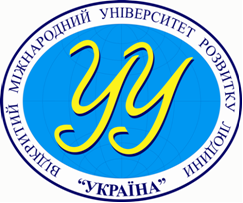                                                    джерел інформації                                                                                     ОсновнаЗавантажені на Moodle до курсу «Корпоративна культура»Корпоративна культура: міжнародний та трансформаційний аспекти : монографія [Електронний ресурс] / І. П. Отенко, М. І. Чепелюк. – Харків : ХНЕУ ім. С. Кузнеця, 2018. – 243 с. http://repository.hneu.edu.ua/bitstream/123456789/20079/1/2018-%20%D0%9E%D1%82%D0%B5%D0%BD%D0%BA%D0%BE%20%D0%86%20%D0%9F%2C%20%D0%A7%D0%B5%D0%BF%D0%B5%D0%BB%D1%8E%D0%BA%20%D0%9C%20%D0%86.pdЗахарчин Г.М. Корпоративна культура: Навчальний посібник. https://moodle.znu.edu.ua/pluginfile.php?file=/129615/mod_resource/content/1/%d0%9d%d0%b0%d0%b2%d1%87%d0%b0%d0%bb%d1%8c%d0%bd%d0%b8%d0%b9%20%d0%bf%d0%be%d1%81%d1%96%d0%b1%d0%bd%d0%b8%d0%ba%20%d0%9e%d1%80%d0%b3%d0%b0%d0%bd%d1%96%d0%b7%d0%b0%d1%86%d1%96%d0%b9%d0%bd%d0%b0%20%d0%ba%d1%83%d0%bb%d1%8c%d1%82%d1%83%d1%80%d0%b0.pdФінансова корпоративна культура. Методичні рекомендації для самостійної підготовки до практичних занять з дисципліни бакалаврів спеціальності 072 Фінанси, банківська справа та страхування / О.І. Замковий; М-во освіти і науки України, Нац. техн. ун-т. – Дніпро: НТУ «ДП», 2018. – 116 с.  URL: Методичка_корпор_культура_2018.pdf (uu.edu.ua)ДодатковаАпостолюк О. Корпоративна культура як інструмент ефективного менеджменту підприємства в підвищенні його конкурентоспроможності. Економічний часопис Східноєвропейського національного університету імені Лесі Українки. 2016. №2. С. 68-73.Дергачова В.В. ,  Федірко Г.А ОСОБЛИВОСТІ ФОРМУВАННЯ КОРПОРАТИВНОЇ КУЛЬТУРИ НА ПІДПРИЄМСТВАХ УКРАЇНИ. Економічний вісник НТУУ «КПІ» - 2018 (15).  С. 272-279.Професійна та корпоративна етика: навч.посіб. В.Г. Нападиста, О.В. Шинкаренко, М.М. Рогожа та ін.; наук.ред. В.І. Панченко. К.: ВПЦ «Київський університет», 2019.Інтернет-ресурси:Інформаційні ресурси 1. Лесько О. Й., Прищак М. Д., Залюбівська О. Б., Рузакова Г. Г. Етика ділових відносин: електронний навчальний посібник  URL: http://posibnyky.vntu.edu.ua/ Копець Г.Р. Роль корпоративної культури у мотивації персоналу / Г.Р. Копець, М.Р. Леськів. URL: http://ena.lp.edu.ua/bitstream/ntb/36033/1/41_232- 239.pdf Мальська М. П. Корпоративне управління: теорія та практика: підручник/ URL: http://pidruchniki.ws/15840720/ menedzhment/korporativne_upravlinnya_-_malska_mpМетодика «Ціннісні орієнтації» м. Рокіча. URL: https://studfile.net/preview/5258514/page:36/ 5. Наконечна Н.В. Психологічні умови розвитку корпоративної культури вищого навчального закладу приватної форми власності: Дисертація на здобуття наукового ступеня кандидата психологічних наук. Спеціальність: 19.00.10 – організаційна психологія; економічна психологія. Університет економіки та права «КРОК». Київ – 2016. – 292 с. URL: https://www.twirpx.com/file/1919161/ 6. Отенко І.П., Чепелюк М.І. Корпоративна культура: міжнародний та трансформаційний аспекти: монографія [Електронний ресурс]. Харків: ХНЕУ ім. С.Кузнеця, 2018. 243 с7. Прищак М.Д., Лесько О.Й. Етика та психологія ділових відносин: електронний навчальний посібник. URL: http://posibnyky.vntu.edu.ua/ 8. Прищак М. Д. Залюбівська О. Б., Слободянюк О. М. Ділове спілкування : навч. посібник . URL: http://posibnyky.vntu.edu.ua/9. Тонкощі корпоративної етики . URL:  https://ua.inv4you.com/3110-tonkoshhi-korporativnoi-etiki.html9. Фіщук Н.Ю., Ломачинська І.В. Корпоративна культура організації: сутність, види, принципи та вплив на розвиток організації. Збірник наукових праць ВНАУ. Серія: Економічні науки. URL:http://econjournal.vsau.org/files/pdfa/691.pdfІнтернет-ресурси для пошуку самостійно літератури по курсу «Корпоративна культура»1. Національна бібліотека України імені В.І.Вернадського. Режим доступу: http://www.nbuv.gov.ua 2. Львівська національна наукова бібліотека України імені В.Стефаника . Режим доступу: http:// http://www.lsl.lviv.ua 3. Верховна Рада України.  Режим доступу: http://www.rada.gov.ua4. Кабінет Міністрів України. Режим доступу: http://www.kmu.gov.ua55. Міністерство культури України. Режим доступу: http://mincult.kmu.gov.ua 6. Державний комітет статистики України. Режим доступу: http://www.ukrstat.gov.ua  7. ДУ «Інститут економіки і прогнозування НАН України». Режим доступу: http://www.ief.org.ua  8. ДУ «Інститут регіональних досліджень імені М.І.Долішнього НАН України».  Режим доступу: http://www.ird.gov.ua 9. Асоціація культурних індустрій. Режим доступу: http://culture.in.ua 